ANEXO CDECLARACIÓN JURADA SIMPLECONCURSO CURSO DE INGLÉS PARA JÓVENES 2021SeñoraRenata Santander RamírezDirectora Nacional Instituto Nacional de la JuventudPresenteQuien suscribe, declara lo siguiente:1.- Conocer y aceptar el contenido de las bases del fondo concursable Curso de Inglés para jóvenes 2021. Aceptar también la obligación de conocer todas las modificaciones que se hagan a estas bases.2.- No tener rendiciones pendientes de fondos públicos en ningún organismo de la administración del Estado a la fecha de envío de nuestro proyecto.3.- No encontrarme afecto a ninguna inhabilidad de las señaladas en el artículo 6° de las presentes bases.4.- Que toda la información contenida en el formulario de declaración electrónica se ajusta a la realidad y que ratifico en este acto, la aceptación de las notificaciones vía correo electrónico que se han efectuado y que se realizarán en el futuro.5. Declaro estar en conocimiento de la postulación al fondo concursable Curso de Inglés para jóvenes 2021, y que la iniciativa es diseñada o implementada por la entidad a la que represento. Sin otro particular, atentamente le saluda.__________________________________________(Firma representante legal y timbre organización)Nombre representante legal:Nombre de la entidad postulante:RUT de la entidad postulante:Fecha: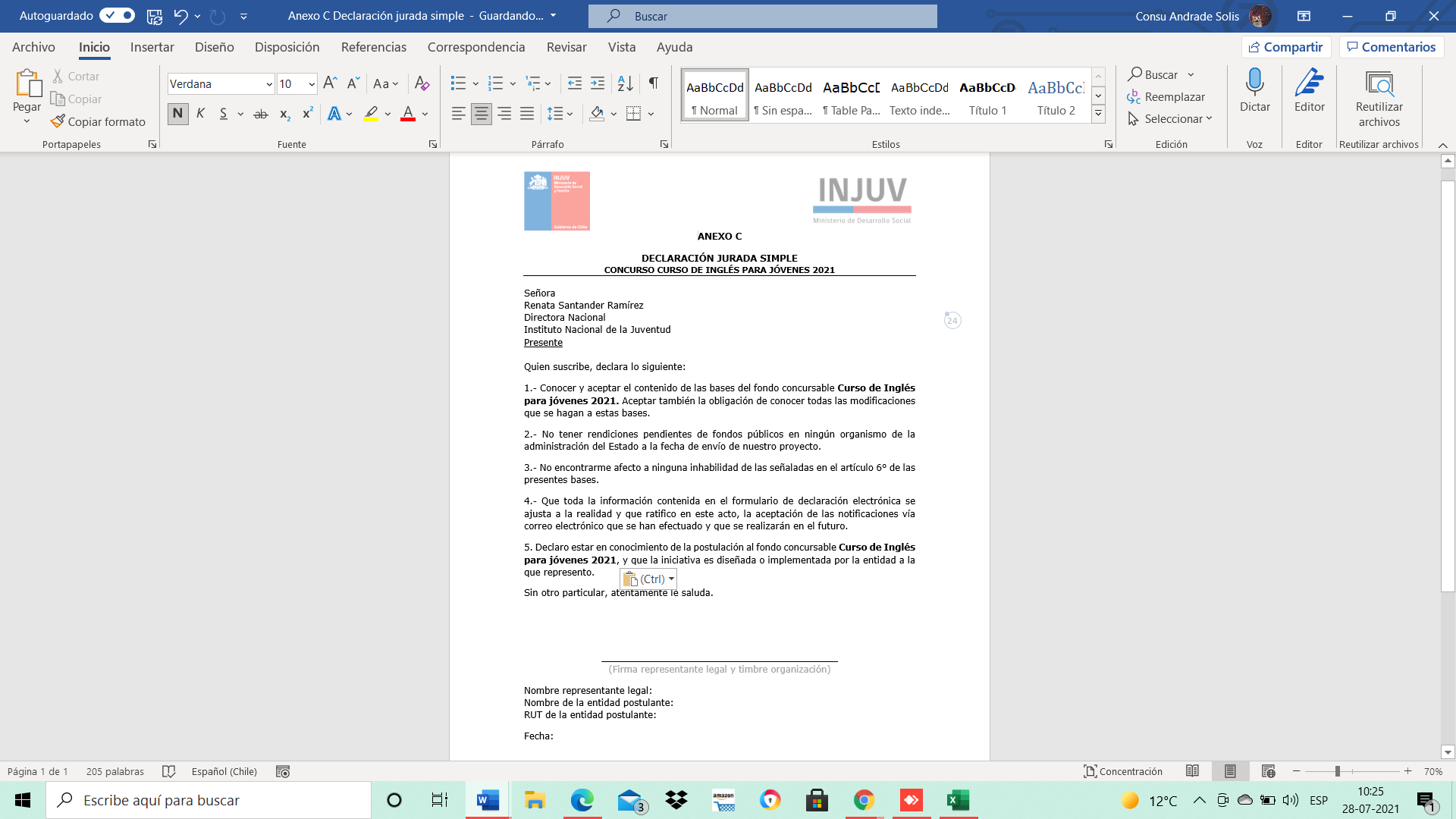 